Slovenski jezik in Slovenci v zamejstvu in izseljenstvu1. Na katerih območjih živijo zamejski Slovenci v Italiji?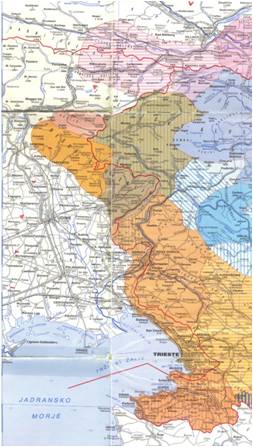 _______________________________________________________________________________________________________________________________________________________________________________________________________________________________________________________________________________________________________________________2. Ali je položaj slovenščine povsod enak in katera socialna zvrst se govori?______________________________________________________________________________________________________________________________________________________3. Naštej nekaj slovenskih kulturnih ustanov na Tržaškem?______________________________________________________________________________________________________________________________________________________4.  Naštejte nekaj imen književnikov, zamejskih Slovencev v Italiji.__________________________________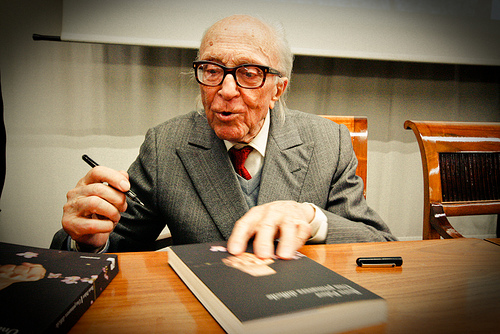 ________________________________________________________________________________________________________________________________________________________________________________________________________________5. Na katerih dveh območjih Avstrije živijo zamejski Slovenci?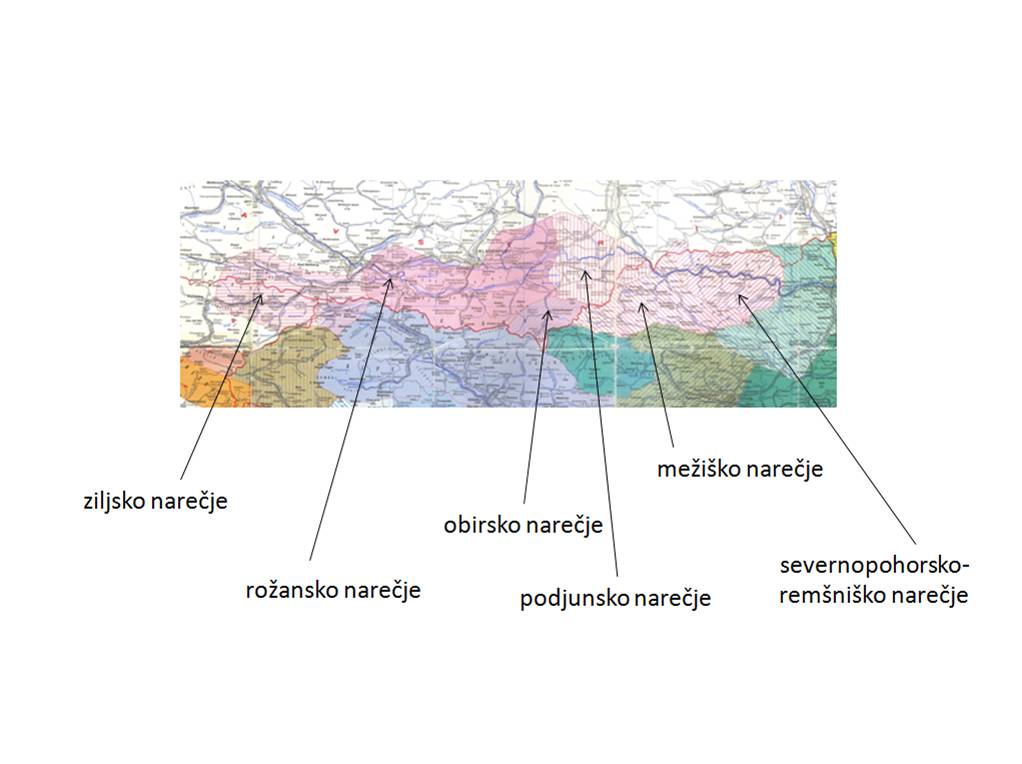 ______________________________________________________________________________________________________________________________________________________6. V kateri srednji šoli je učni jezik slovenščina, v kateri pa sta učna jezika nemščina in slovenščina?___________________________________________________________________________7. Katera slovenska založba ima sedež v Celovcu?___________________________________________________________________________8. Katera mednarodna pogodba zagotavlja pravno in kulturno zaščito Slovencev v Avstriji?___________________________________________________________________________9. Naštej nekaj imen koroških književnikov in naslove njihovih del.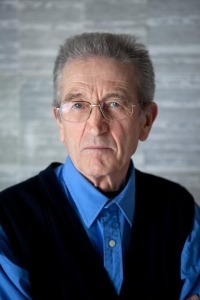 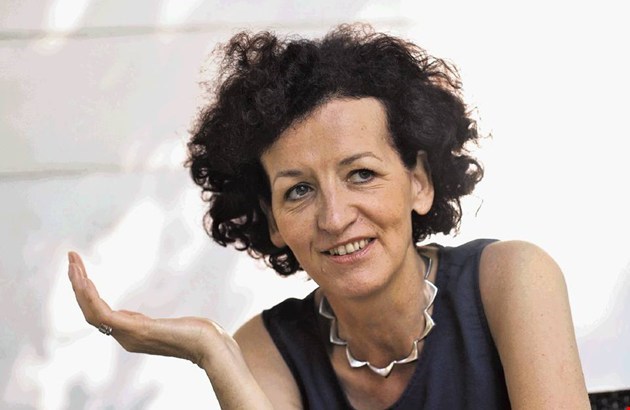 ______________________________________________________________________________________________________________________________________________________10. Zakaj imenujemo slovenske zamejce na Madžarskem porabski Slovenci?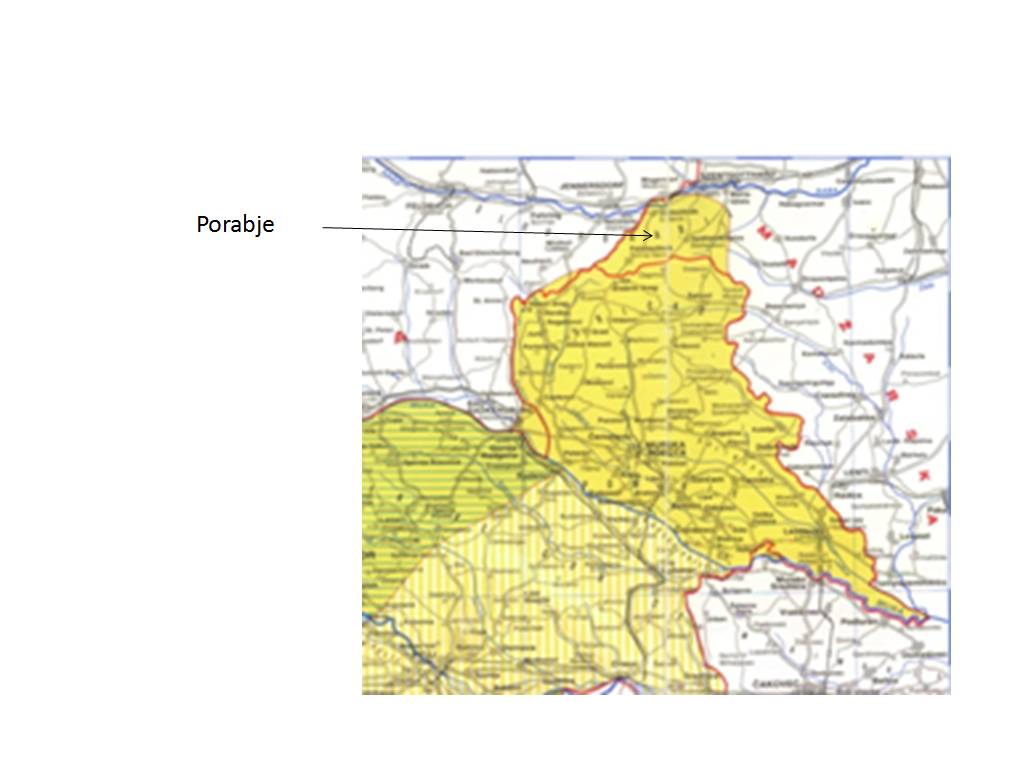 __________________________________________________________________________________________________________________________________________11. Navedi kraje, v katerih živijo porabski Slovenci in koliko Slovencev še živi v teh krajih.___________________________________________________________________________12. Koliko je približno slovenskih izseljencev in v koliko valovih so se izseljevali v tujino?______________________________________________________________________________________________________________________________________________________13. Kje živi največ slovenskih izseljencev?______________________________________________________________________________________________________________________________________________________14. Kdaj je nastala t. i. politična emigracija?______________________________________________________________________________________________________________________________________________________15. Katere ustanove v Republiki Sloveniji skrbijo za izseljence?______________________________________________________________________________________________________________________________________________________Viri:– http://gradiva.txt.si/slovenscina/slovenscina-za-gimnazije-srednje-sole/3-letnik/3-letnik/slovenscina-zunaj-nasih-mja/slovenscina-v-avstriji/obravnava-500/, 11. 11. 2018– http://gradiva.txt.si/slovenscina/slovenscina-za-gimnazije-srednje-sole/3-letnik/3-letnik/slovenscina-zunaj-nasih-mja/slovenscina-v-italiji/1-71/, 11. 11. 2018– http://gradiva.txt.si/slovenscina/slovenscina-za-gimnazije-srednje-sole/3-letnik/3-letnik/slovenscina-zunaj-nasih-mja/slovenscina-na-madzarskem/1-72/, 11. 11. 2018– Martina Križaj Ortar, Marja Bešter Turk, Marija Končina, Mojca Poznanovič in Mojca Bavdek: Na pragu besedila 3. Učbenik za slovenski jezik v 3. letniku gimnazij in srednjih strokovnih šol. Ljubljana: Rokus Klett, 2010.– Martina Križaj Ortar, Marja Bešter Turk, Marija Končina, Mojca Poznanovič in Mojca Bavdek: Na pragu besedila 3. Delovni zvezek za slovenski jezik v 3. letniku gimnazij in srednjih strokovnih šol. Ljubljana: Rokus Klett, 2010.